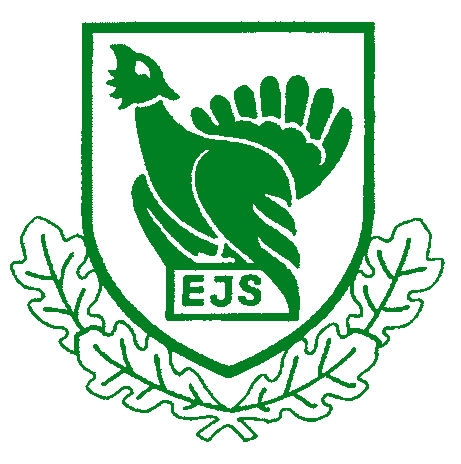      Eesti Jahimeeste Seltsi juhatuse koosolek                               26.09.2019 nr. 28-2019      Protokoll     Kuristiku 7, Tallinn     Koosoleku algus kell 13.00 ja lõpp 16.00     Juhatas:               Margus Puust     Protokollis:         Lea TruskaPäevakorra kinnitamine.  Koosoleku juhataja teeb ettepaneku kinnitada varem saadetud päevakord tingimusel, et 3. ja 4. punkt vahetatakse.Otsus: Kinnitada allolev päevakord:1. Päevakorra kinnitamine. 2. Uue liikme vastuvõtt. MTÜ Jäärumetsa Jahiselts. 3. Info kohtumisest keskkonnaministriga. Margus Puust. 4. Jahiulukite käitlemiskoha investeeringute toetuse eelnõu. Pille Tammemägi ja Ülle Pau Maaeluministeerium.5. Kindlustusühistu asutajaliikmeks astumine. Tarmo Lääne.6. Muud küsimused. 7. Järgmise juhatuse koosoleku aja määramine.    Uue liikme vastuvõtt. MTÜ Jäärumetsa Jahiselts. EJS tegevjuht Tõnis Korts tutvustab liikmeks astumise avalduse esitanud Jäärumetsa MTÜ JS Tõstamaalt. Jahiseltsil on 10, 4 tuhat ha jahimaid ja 2 liiget: Airek Kolju ja Tõnu Rattasepp. Avaldus ja vajalikud dokumendid on lisatud koosoleku materjalidele. Maaomanikega on head suhted, esitatakse keskmised küttimisandmed.Koosoleku juhataja teeb ettepanek võtta MTÜ Jäärumetsa Jahiselts EJSi liikmeks. Hääletati: Kõik poolt.Otsus: Võtta Jäärumetsa JS EJSi liikmeks. Info kohtumisest keskkonnaministriga. Margus Puust teeb ülevaate 20. septembril EJSi kutsel toimunud kohtumisest keskkonnaminister Rene Kokaga. Juhatuse liikmetele tehakse kohtumisest lühike kokkuvõte. Kohtumine oli sisukas ja töine.Otsus: Võtta teadmiseks.Jahiulukite käitlemiskoha investeeringute toetuse eelnõu.EJS tegevjuht Tõnis Korts tutvustab juhatusele, et kõne all olev meede on EISis kooskõlastuse ringil. Eelnõust on palutud juhatusele ettekannet tegema Maaeluministeeriumi Toiduohutuse osakonna juhataja asetäitja Pille Tammemägi ja sama osakonna loomatervise- ja heaolu büroo peaspetsialist Ülle Pau. Eelnõu registreerimisnumber EIS-s on 19-0939/01. Eelnõu koos materjalidega on koosoleku materjalidele lisatud. Pille Tammemäe vabandab, et koosolekul ei saa osaleda MAKi meetme koordinaator. Talle esitatud küsimused edastatakse. Esineja tutvustab meedet ülevaatliku slaidiprogrammiga. Juhatuse poolt esitatakse väga palju küsimusi. Arutatakse taotluste hindamiste kriteeriumeid. Leiti, et hindamise kriteeriumi punkt 5 keskmisest küttimismahust ei ole piisavalt selgelt sõnastatud.  Juhatus ei toeta sellist sõnastust. MEMi esindajaid tänati.Otsus: EJS juhatus ei toeta taotluse hindamise kriteeriumi 5. punkti sõnastust esitatud kujul. Teha ministeeriumile ettepanek jätta välja metssea küttimine ja vähendada punktide osakaalu.Kindlustusühistu asutajaliikmeks astumine. Koosoleku juhataja selgitab, et teemat on tutvustatud nii märtsi kui maikuu juhatuste koosolekutel. Juhatuse seisukoht on olnud, et teemaga tuleb edasi tegeleda. Vahepealsete arengute kohta annab ülevaate kindlustusekspert ja kindlustusühistu loomise eestvedaja Tarmo Lääne. Viimane esitab EJSile kutse osaleda kindlustusühistus asutajaliikmena. Räägitakse liitumistasust, juriidilise keha algkapitalist, potentsiaalsest jahimeeste arvust, kes võiksid ühistuga liituda. Jahimeeste liitumistasust.Juhatuse liikmed arutavad ja leiavad, et käsil on jahimeeste jaoks vajaliku kindlustusühistu loomine ning EJS võiks astuda sinna liikmeks. Juhatuse liikmed paluvad veel saata neile põhikiri ning nimekiri asutajatest.Otsus: Põhimõtteliselt ollakse nõus astuma loodava kindlustusühistu liikmeks. Liitumistasu 200 eurot. Lõplik otsus tehakse peale põhikirjaga tutvumistjärgmisel koosolekul.Muud. Järgmise juhatuse koosoleku aja määramine.    Järgmine juhatuse koosolek toimub 24. oktoobril 2019 kell 13 Kuristiku 7 Tallinnas.Koosoleku juhataja                                                          Protokollija